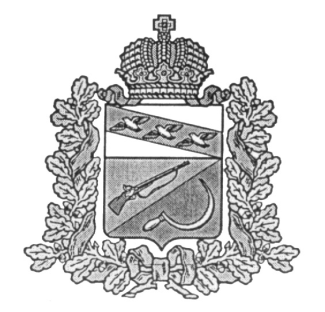 АДМИНИСТРАЦИЯ ЩИГРОВСКОГО  РАЙОНА  КУРСКОЙ  ОБЛАСТИ П О С Т А Н О В Л Е Н И Еот    « 14 »     октября     2015 года     № 259О внесении изменений в Постановление Администрации Щигровского района Курской области от 18.07.2013 г. №286 «Об утверждении Порядка размещения сведений о доходах, расходах, об имуществе и обязательствах имущественного характера муниципальных  служащих Администрации Щигровского района и руководителей муниципальных казенных учреждений Щигровского района, их супругов и несовершеннолетних детей на официальном сайте муниципального образования «Щигровский район» Курской области и предоставлении этих сведений средствам массовой информации  для  опубликования»В соответствии с Указом Президента Российской Федерации от 2 апреля 2013 года № 310,Указом Президента Российской Федерации от 15.07.2015 №364,  Федеральным законом от 03 декабря 2012 года №230-ФЗ «О контроле за соответствием расходов лиц, замещающие государственные должности и иных лиц их доходам», Законом Курской области от 28 марта 2013 года №20-ЗКО «О некоторых вопросах контроля за соответствием расходов лиц, замещающие государственные должности и иных лиц их доходам в Курской области», Законом Курской области от 13.06.2007 г. № 60 - ЗКО «О муниципальной службе в Курской области»,  в целях реализации Федерального закона от 25.12.2008 г. №273-ФЗ «О противодействии коррупции»  Администрация Щигровского района Постановляет:          1. Внести изменения в Постановление Администрации Щигровского района Курской области от 18.07.2013 г. №286 «Об утверждении Порядка размещения сведений о доходах, расходах, об имуществе и обязательствах имущественного характера муниципальных  служащих Администрации Щигровского района и руководителей муниципальных казенных учреждений Щигровского района, их супругов и несовершеннолетних детей на официальном сайте муниципального образования «Щигровский район» Курской области и предоставлении этих сведений средствам массовой информации  для  опубликования» следующие изменения:-  утвердить Порядок размещения сведений о доходах, расходах, об имуществе и обязательствах имущественного характера муниципальных  служащих Администрации Щигровского района и руководителей муниципальных казенных учреждений Щигровского района, их супругов и несовершеннолетних детей на официальном сайте муниципального образования «Щигровский район» Курской области и предоставлении этих сведений средствам массовой информации  для  опубликования  в новой прилагаемой редакции (Приложение №1).          2. Контроль  за выполнением настоящего постановление  возложить  на заместителя Главы администрации Щигровского района Смахтину И.В.          3. Настоящее постановление вступает в силу со дня подписания и подлежит обнародованию.          Глава Щигровского района                                                                    Курской области                                                                                                 Ю.И. Астахов                                                                                   Приложение №1к постановлению АдминистрацииЩигровского района Курской области от    14 октября 2015  года  № 259Порядок размещения сведений о доходах, расходах, об имуществе   и обязательствах имущественного характера муниципальных  служащих Администрации Щигровского района и руководителей муниципальных казенных учреждений Щигровского района, их супругов и  несовершеннолетних детей на официальном сайте муниципального         образования «Щигровский район» Курской области и предоставлении  этих сведений общероссийским средствам массовой информации для опубликования	1. Настоящим порядком устанавливаются обязанности отдела организационной и кадровой  работы Администрации Щигровского района Курской области по размещению сведений о доходах, расходах, об имуществе и обязательствах имущественного характера муниципальных служащих Администрации Щигровского района и руководителей муниципальных казенных учреждений Щигровского района (далее - руководителей), их супругов и несовершеннолетних детей (далее – сведения о доходах, расходах, об имуществе и обязательствах имущественного характера) в информационно-телекоммуникационной сети "Интернет" на официальном сайте муниципального образования «Щигровский район» Курской области (далее – официальный сайт), и предоставлению этих сведений общероссийским средствам массовой информации для опубликования в связи с их запросами, если федеральными законами не установлен иной порядок размещения указанных сведений и (или) их предоставления общероссийским средствам массовой информации для опубликования.	2. На официальном сайте размещаются и общероссийским средствам массовой информации предоставляются для опубликования следующие сведения о доходах, расходах, об имуществе и обязательствах имущественного характера руководителей и муниципальных служащих, замещающих должности, замещение которых влечет за собой размещение таких сведений, а также сведений о доходах, расходах, об имуществе и обязательствах имущественного характера их супруг (супругов) и несовершеннолетних детей:а) перечень объектов недвижимого имущества, принадлежащих  руководителю, муниципальному служащему, его супруге (супругу) и несовершеннолетним детям на праве собственности или находящихся в их пользовании, с указанием вида, площади и страны расположения каждого из таких объектов;б) перечень транспортных средств с указанием вида и марки, принадлежащих на праве собственности руководителю, муниципальному служащему, его супруге (супругу) и несовершеннолетним детям;в) декларированный годовой доход руководителя, муниципального служащего, его супруги (супруга) и несовершеннолетних детей;г) сведения об источниках получения средств, за счет которых совершены сделки по приобретению земельного участка, иного объекта недвижимого имущества, транспортного средства, ценных бумаг, долей участия, паев в уставных (складочных) капиталах организаций, если общая сумма таких сделок превышает общий доход руководителя, муниципального служащего и его супруги (супруга) за три последних года, предшествующих отчетному периоду.3. В размещаемых на официальном сайте и предоставляемых общероссийским средствам массовой информации для опубликования сведениях о доходах, расходах, об имуществе и обязательствах имущественного характера запрещается указывать:а) иные сведения (кроме указанных в пункте 2 настоящего порядка) о доходах руководителя, муниципального служащего, его супруги (супруга) и несовершеннолетних детей, об имуществе, принадлежащем на праве собственности названным лицам, и об их обязательствах имущественного характера;б) персональные данные супруги (супруга), детей и иных членов семьи руководителя, муниципального служащего;в) данные, позволяющие определить место жительства, почтовый адрес, телефон и иные индивидуальные средства коммуникации руководителя, муниципального служащего, его супруги (супруга), детей и иных членов семьи;г) данные, позволяющие определить местонахождение объектов недвижимого имущества, принадлежащих руководителю, муниципальному служащему, его супруге (супругу), детям, иным членам семьи на праве собственности или находящихся в их пользовании;д) информацию, отнесенную к государственной тайне или являющуюся конфиденциальной.4. Сведения о доходах, расходах, об имуществе и обязательствах имущественного характера, указанные в пункте 2 настоящего порядка, за весь период замещения муниципальным служащим (руководителем) должностей, замещение которых влечет за собой размещение его сведений о доходах, расходах, об имуществе и обязательствах имущественного характера, а также сведения о доходах, расходах, об имуществе и обязательствах имущественного характера его супруги (супруга) и несовершеннолетних детей находятся на официальном сайте «Щигровский район» и ежегодно обновляются в течение 14 рабочих дней со дня истечения срока, установленного для их подачи.5. Размещение на официальных сайтах сведений о доходах, расходах, об имуществе и обязательствах имущественного характера, указанных в пункте 2 настоящего порядка:а) представленных муниципальными служащими Щигровского района, обеспечивается отделом организационной и кадровой работы Администрации Щигровского района;б) представленных руководителями муниципальных Учреждений Щигровского района, обеспечивается отделом организационной и кадровой работы.6. Отдел организационной и кадровой работы Администрации Щигровского района:а) в течение трех рабочих дней со дня поступления запроса от общероссийского средства массовой информации сообщают о нем муниципальному служащему (руководителю), в отношении которого поступил запрос;б) в течение семи рабочих дней со дня поступления запроса от общероссийского средства массовой информации обеспечивают предоставление ему сведений, указанных в пункте 2 настоящего порядка, в том случае, если запрашиваемые сведения отсутствуют на официальном сайте.7. Отдел организационной и кадровой работы Администрации Щигровского района Курской области, обеспечивающий размещение сведений о доходах, расходах, об имуществе и обязательствах имущественного характера на официальном сайте и их представление общероссийским средствам массовой информации для опубликования, несет в соответствии с законодательством Российской Федерации ответственность за несоблюдение настоящего порядка, а также за разглашение сведений, отнесенных к государственной тайне или являющихся конфиденциальными.